«Эколята – молодые защитники природы»20 ноября в МКОУ «Верхказанская СОШ» был проведен Всероссийский урок «Эколята- молодые защитники природы». Его целью было экологическое просвещение обучающихся, формирование ответственного экологического поведения, повышение естественно-научной грамотности. Во время урока ребята младших классов получили знания об окружающей их природе, ознакомились с некоторыми видами животных и растений Красной книги, ее ролью как средство охраны редких видов растений, грибов и животных. Также большой интерес у учеников вызвали темы «Раздельный сбор и вторичная переработка мусора» и «Стратегия выживания в старших классах современной школы, или поговорим о здоровом образе жизни». В ходе Всероссийского урока «Эколята - молодые защитники природы» ребята пришли к выводу, что нужно заботиться о «братьях наших меньших», правильно сортировать мусор и бытовые отходы, беречь свое здоровье и беречь природу. 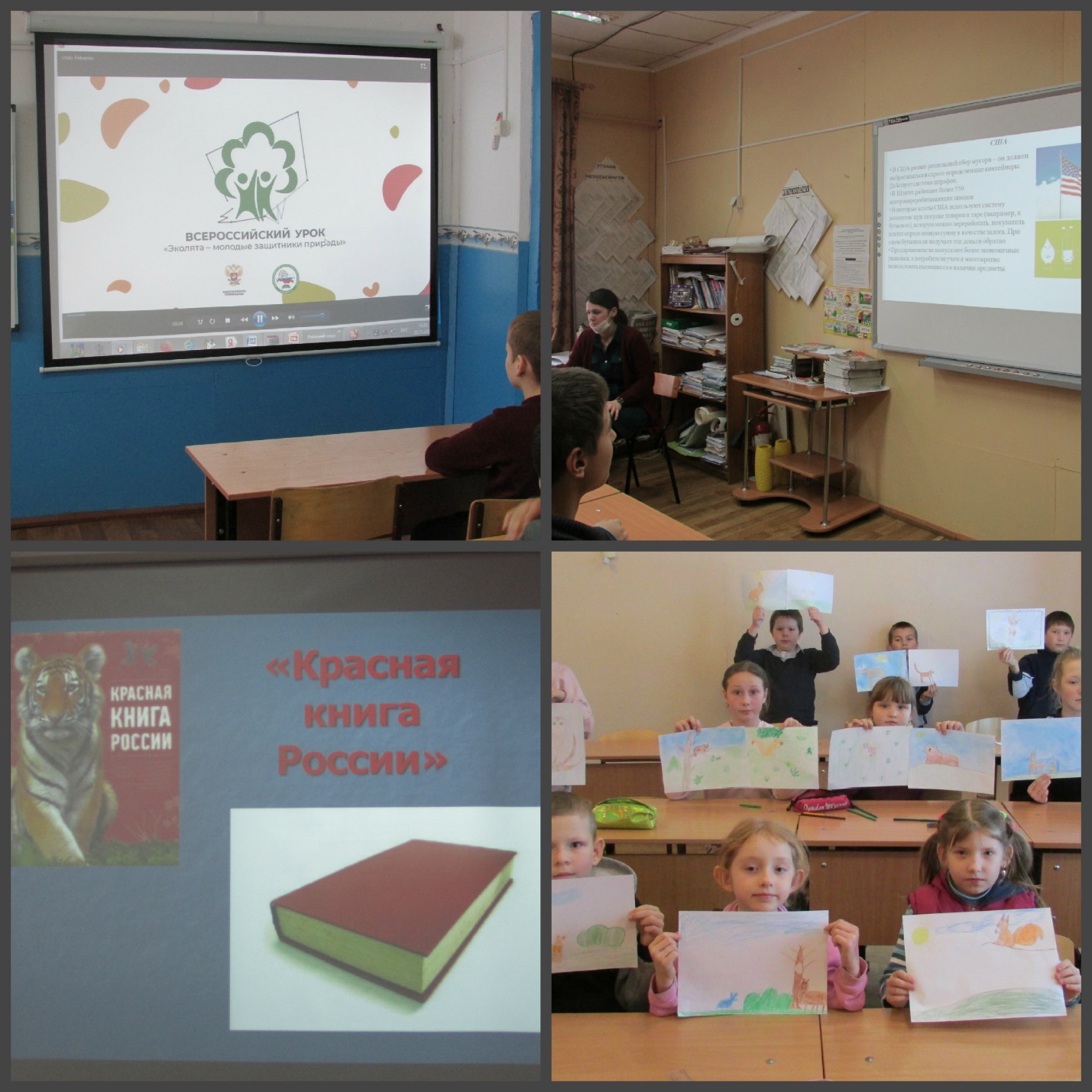 